How to register for 
Warhawks SOAR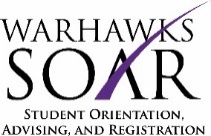 Warhawks SOAR registration opens as follows:
March 1 for students starting in September
October 1 for students starting in January
Log into WINS:  From uww.edu, click on “WINS” at the top.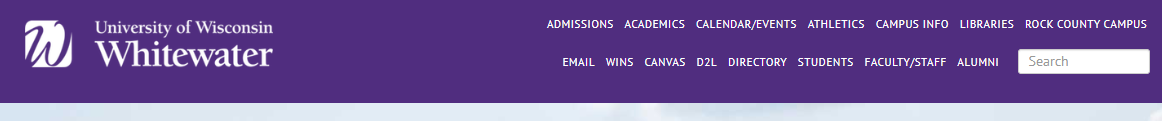 Log-in:Username: enter your NetID which is your last name (the first 8-9 characters), your first initial, middle initial, and the two digit day you were born (i.e. May 4= 04): https://my.uww.edu/NetId.aspx.Password: the first time you log in your password is your 7 digit student ID number.  This number can be found in your admit letter. If you are unable to locate your ID number, call the Admissions Office at 262.472.1440.  In WINS, from “Student Home”, click on the Warhawks SOAR tile: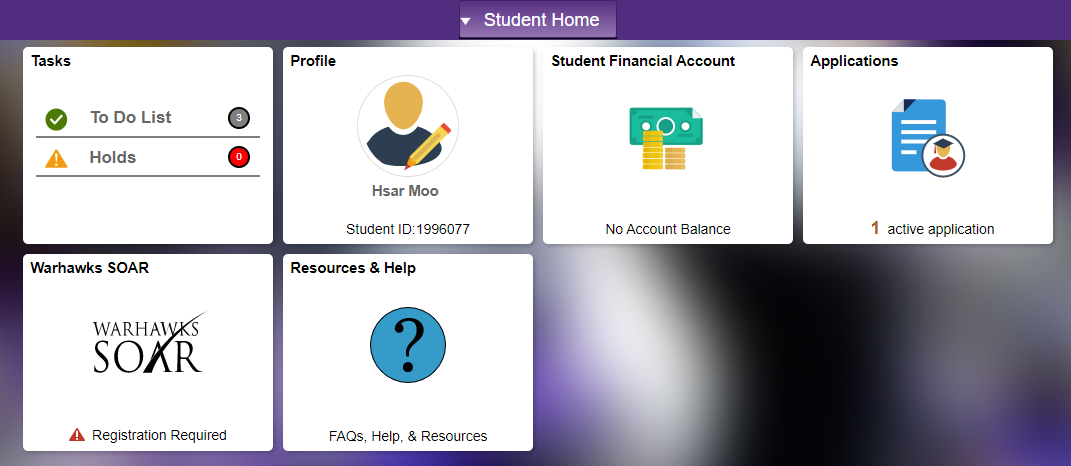 Complete the 10 step registration process: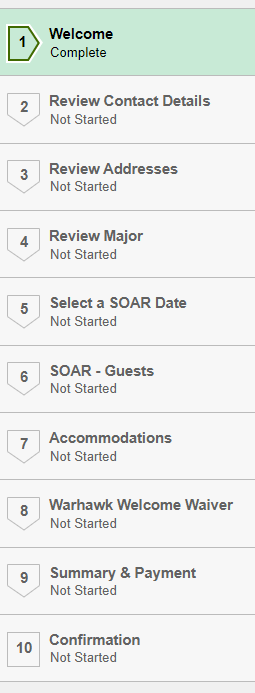 Please note: to complete your reservation, payment of the $100 enrollment deposit is required.  The “Summary & Payment” screen will have a “Click To Pay” button to submit payment. There is not an option to defer these fees.  The new student fee ($90 for freshmen, $50 for transfers), Warhawks SOAR guest fees ($15 per guest) will be added to the student's first semester bill.Questions? Please contact the First Year Experience Office at
262-472-3205 or fye@uww.edu.